Портрет наставникаФамилия, имя, отчество: Боровкова Ирина ВладимировнаДолжность: Учитель английского языкаОбразовательная организация: МОБУ лицей № 33Дата рождения: 05.12.1970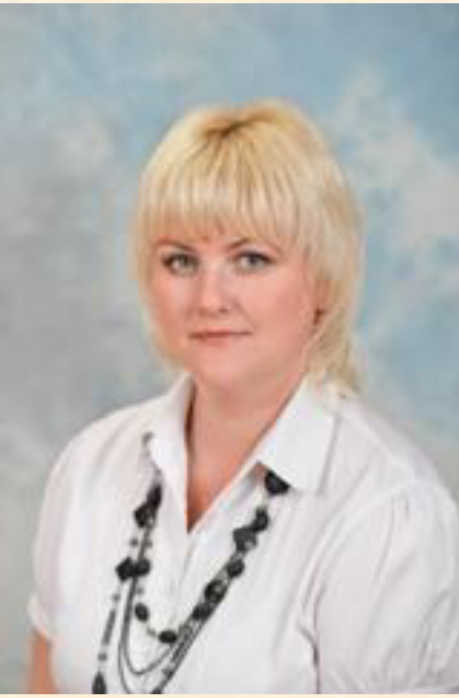 Электронная почта наставникаborovkova.ira2009@yandex.ruСтаж работы учителем29 летКвалификационная категорияВысшаяПочетные звания и наградыПочетная грамота Минпросвещения России Название и дата окончания учреждения профессионального образованияТаганрогский государственный педагогический институт, 1993гСпециальность (квалификация)Учитель английского и испанского языковДополнительное профессиональное образованиеПреподавание предметной области «Иностранный язык» согласно Федеральному государственному образовательному стандарту.Рабочий адрес с индексом347917, Ростовская область, г. Таганрог, ул. М. Жукова, 146-а, Рабочий телефон8(8634)60-25-82Ссылка на личный сайт в сети Интернет-Документ, устанавливающий статус «наставник» (реквизиты приказа)Приказ МОБУ лицея № 33 от 26.08.2021 № 555